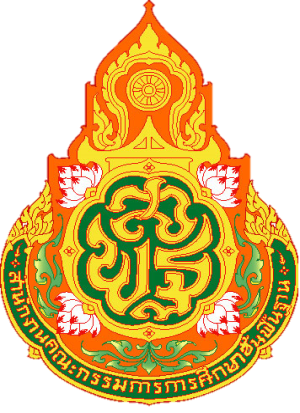 รายงานการติดตามหน่วยงานในการปฏิบัติตามมาตรการในช่วงการแพร่ระบาดของโรคติดเชื้อไวรัสโคโรนา 2019 (COVID-19) ระหว่างวันที่ 1 – 14 มกราคม 2565ของผู้ตรวจราชการกระทรวงศึกษาธิการ (นายไพศาล  วุทฒิลานนท์)สำนักงานเขตพื้นที่การศึกษาประถมศึกษาอุทัยธานี เขต 1สำนักงานคณะกรรมการการศึกษาขั้นพื้นฐานการติดตามหน่วยงานในการปฏิบัติตามมาตรการในช่วงการแพร่ระบาดของโรคติดเชื้อไวรัสโคโรนา 2019 (COVID-19) ระหว่างวันที่ 1– 14 ม.ค. 2565สำนักงานเขตพื้นที่การศึกษาประถมศึกษาอุทัยธานี เขต 1ข้อมูล ณ วันที่ 5 มกราคม 2565*******************	1. แนวปฏิบัติตามมาตรการ WORK FORM HOME ของหน่วยงาน	  ให้เจ้าหน้าที่ปฏิบัติงานตามมาตรการ WORK FORM HOME ที่บ้าน 85 % ให้เจ้าหน้าที่ปฏิบัติงานตามมาตรการ WORK FORM HOME น้อยกว่า 85 %			  เนื่องจาก(โปรดทำเครื่องหมายใน  )  เป็นหน่วยงานให้บริการประชาชนในพื้นที่   ออกกำกับ ติดตาม นิเทศการศึกษา   อื่นๆ (โปรดระบุ) .........................................-.............................................................2. การจัดโครงการ/กิจกรรมการประชุมสัมมนา การฝึกอบรม ของหน่วยงานที่ได้รับการอนุมัติในระหว่าง วันที่ 1– 14   มกราคม 2565  มี (โปรดระบุ)หน่วยงานของท่านมีแนวทางการดำเนินงาน งานโครงการที่ได้รับการอนุมัติงาน งานโครงการการประชุมสัมมนาฯ อย่างไร		สำนักงานเขตพื้นที่การศึกษาประถมศึกษาอุทัยธานี เขต 1 มีแนวทางการดำเนินงานตามโครงการ/กิจกรรมตามมาตรการในช่วงการแพร่ระบาดของโรคติดเชื้อไวรัสโคโรนา 2019 (COVID-19)  ระหว่างวันที่ 1– 14 มกราคม 2565 โดยดำเนินการ ดังนี้1. การประชุมคณะกรรมการประเมินและคัดเลือกนักเรียน และสถานศึกษา ระดับกลุ่มจังหวัดที่ 6เพื่อรับรางวัลพระราชทาน ระดับการศึกษาขั้นพื้นฐาน ประจำปีการศึกษา 2564  เลื่อนจากวันที่ 7 มกราคม 2565 เป็นวันที่ 18 มกราคม 2565		2. การประชุมการวางแผนการจัดทำคู่มือการนิเทศติดตามการดำเนินงานพัฒนาคุณภาพการศึกษาของสถานศึกษา ภาคเรียนที่ 2 ปีการศึกษา 2564  ในวันที่ 5 มกราคม 2565  ผู้ร่วมประชุม 8 คน		3. กิจกรรมลูกเสือจิตอาสาพระราชทาน จากเดิมวันที่ 5,6,11 มกราคม 2565 เลื่อนออกไป  ไม่มีกำหนด ไม่มีโครงการ/กิจกรรมฯ3. การจัดโครงการ/กิจกรรมการประชุมสัมมนา การฝึกอบรม ของหน่วยงานที่อยู่ระหว่างการพิจารณาดำเนินการในระหว่างวันที่ 1– 14 มกราคม 2565   ชะลอ/เลื่อนการอนุมัติโครงการ/กิจกรรมการประชุมสัมมนาฯ  ไม่อนุมัติ  ไม่มีโครงการ/กิจกรรมฯ-2-4. สภาพปัญหาอุปสรรค		4.1 ภาระงานประจำวัน บางประการไม่สามารถปฏิบัติงานที่บ้านได้ อาจกระทบกับผลการปฏิบัติในภาพรวม  อาทิ  งานรับส่งเอกสารทางไปรษณีย์  การทำความสะอาดอาคาร   พนักงานขับรถ   ยามรักษาความปลอดภัย เป็นต้น4.2 มีปัญหาสัญญาณอินเตอร์เน็ต  และ  WORK FORM HOME  อาจส่งผลต่อประสิทธิภาพของการทำงาน5. ข้อเสนอแนะเชิงนโยบาย		มาตรการ WORK FORM HOME ให้มีความยืดหยุ่นตามบริบทของหน่วยงานหมายเหตุ : 1. ผู้ตอบรายงานเป็นหน่วยงานการศึกษาในระดับจังหวัดสังกัดกระทรวงศึกษาธิการได้แก่ สำนักงานศึกษาธิการภาค สำนักงานศึกษาธิการจังหวัด สำนักงานเขตพื้นที่การศึกษาประถมศึกษาและมัธยมศึกษา สำนักงานการศึกษานอกระบบและการศึกษาตามอัธยาศัยจังหวัด ศูนย์การศึกษาพิเศษประจำจังหวัด และอื่นๆ การตอบเป็นการตอบภายใต้บริบทตามสถานการณ์ในขณะนั้นและกรุณารายงานภายในวันที่ 5 มกราคม 2565   2. การติดตามหน่วยงานตามแบบฟอร์มนี้เป็นการดำเนินการภายใต้ประกาศกระทรวงศึกษาธิการ  เรื่อง มาตรการป้องกันและควบคุมสถานการณ์การแพร่ระบาดของโรคติดเชื้อไวรัสโคโรนา 2019 ของกระทรวงศึกษาธิการ ลงวันที่ 30 ธันวาคม 2564แหล่งข้อมูล : ทุกกลุ่มในหน่วยงาน สพป.อุทัยธานี เขต 1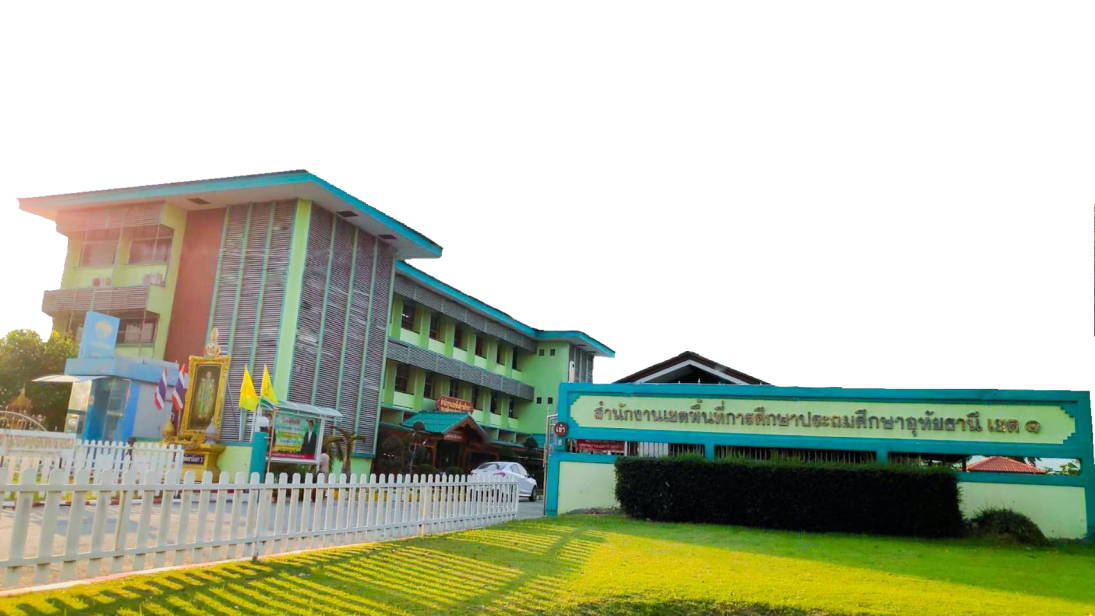 